Responsible, under the instruction or guidance of the teacher or line manager, to undertake work, care or support programmes to individual pupils or to work with groups, including more in depth support for those with SEN. To enable access to learning for pupils and assist the teacher in the management of pupils and the classroom.Main Responsibilities1. SUPPORT FOR PUPILSSupervise and provide particular support for pupils, including those with special needs, ensuring their safety and access to learning activitiesAssist with the development and implementation of Individual Education orBehaviour Plans and Personal Care programmesEstablish constructive relationships with pupils and interact with them according to individual needsPromote the inclusion and acceptance of all pupilsEncourage pupils to interact with others and engage in activities led by the teacherSet challenging and demanding expectations and promote self-esteem and independenceProvide feedback to pupils in relation to progress and achievement under guidance of the teacherUse specialist skills to undertake activities necessary to meet the physical and emotional needs of pupils, including medical procedures following training2. SUPPORT FOR THE TEACHERCreate and maintain a purposeful, orderly and supportive environment, in accordance with lesson plans and assist with the display of pupils’ work.Use strategies, in liaison with the teacher, to support pupils to achieve learning goals.Assist with the planning of learning activities.Monitor pupils’ responses to learning activities and accurately record achievement/progress as directed.Provide detailed and regular feedback to teachers on pupils’ achievement, progress, problems etc.Promote good pupil behaviour, dealing promptly with conflict and incidents in line with established policy and encourage pupils to take responsibility for their own behaviour.Establish constructive relationships with parents/ carersAdminister routine tests and invigilate exams and undertake routine marking of pupils’ work.Provide routine clerical/admin and support e.g. photocopying, typing, filing, money, administer coursework etc.3. SUPPORT FOR THE CURRICULUMUndertake structured and agreed learning activities/teaching programmes, adjusting activities according to pupil responses.Undertake literacy and numeracy programmes, recording achievement and progress and feeding back to the teacher.Support the use of ICT in learning activities and develop pupils’ competence and independence in its use.Prepare, maintain and use equipment/resources required to meet the lesson plans/relevant learning activity and assist pupils in their use.SUPPORT FOR THE SCHOOLBe aware of and comply with policies and procedures relating to child protection, health, safety and security, confidentiality and data protection, reporting all concerns to an appropriate personBe aware of and support difference and ensure all pupils have equal access to opportunities to learn and developContribute to the overall ethos, work and aims of the schoolAppreciate and support the role of other professionalsAttend and participate in relevant meetings as requiredParticipate in training and other learning activities and performance development as requiredAssist with the supervision of pupils out of lesson times, including before andafter schoolAccompany teaching staff and pupils on visits, trips and out of school activities as required and take responsibility for a group under the supervision of the teacherTo be fully aware of and understand the duties and responsibilities arising from the Children Act 2004 and Working Together in relation to child protection and safeguarding children and young people as this applies to the worker’s role within the organisation.To also be fully aware of the principles of safeguarding as they apply to vulnerable adults in relation to the worker’s role.To ensure that the worker’s line manager is made aware and kept fully informed of any concerns which the worker may have in relation to safeguarding and/or child protection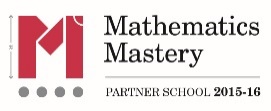 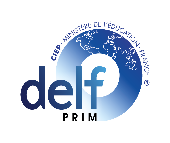 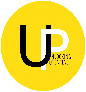 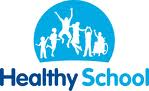 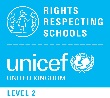 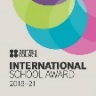 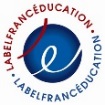 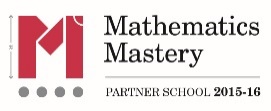 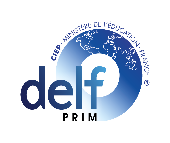 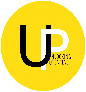 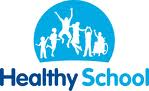 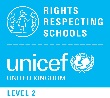 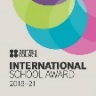 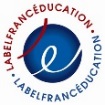 1. EXPERIENCEWorking with or caring for children of relevant ageWorking with or caring for children with additional needs e.g. ASD, ADHD, MLD2. QUALIFICATIONSGood numeracy/literacy skillsCompletion of  Teacher Assistant Induction ProgrammeNVQ 2 in teaching assistance or equivalent qualifications or experienceTraining in the literacy/numeracy strategyFirst aid training and training in specific medical procedures as appropriateMakaton signing qualification3. KNOWLEDGE AND SKILLSEffective use of ICT to support learningUse of other equipment/technology – video, photocopierKnowledge of relevant polices/codes of practice and awareness of relevant legislationGeneral understanding of national curriculum/EYFS curriculum and other basic learning programmesAbility to work with therapists e.g. SALT, OT and to implement specific programmes as directed by. Basic understanding of child development and learningAbility to self-evaluate learning needs and actively seek learning opportunitiesAbility to relate well to children and adultsWork constructively as part of a team, understanding classroom roles and responsibilities and your own position within theseEffective implementation of the school’s equal opportunities policy in all areas of work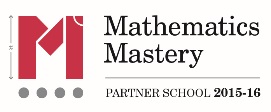 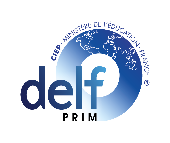 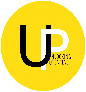 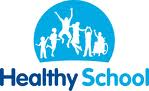 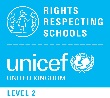 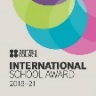 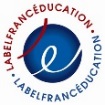 